「佐賀県介護予防普及推進事業」　令和5年度地域ケア会議人材育成研修会の開催について（ご案内）　　　　　　　　　　　　　　　　　　　　　　　　　　　　　　　　　　　　佐賀県歯科衛生士会　　　　　　　　　　　　　　　　　　　　　　　　　　　　　　　　　　 会 長　八 木 浩 子晩秋の候、皆様にはますますご清祥のこととお慶び申し上げます。さて本会では、高齢者の介護予防・自立支援のための地域ケア会議を推進する専門職の人材育成を目的とする研修会を下記の内容で講師を会場にお迎えし2日間、開催いたします。ぜひご参加くださいますようご案内申し上げます。　        また、2日目の午後からは「通いの場」における支部での取り組みの報告後、地域ケア会議の事例検討会を開催いたします。つきましては、現在会議に参加されている方、これから助言者として登録を希望される方や興味がある方は併せてご参加いただきますようご案内申し上げます。なお、助言者の方は事例検討会終了後、連絡協議会（30分程度）を行います。　　　　　　　　　　　　　　　　　　  記1. 定　  員　　50名　＊全2日間の研修を受講される方を優先します。　　　　　　　　　　　　　先着順。申し込み多数で受講できない場合はご連絡いたします。                          歯科衛生士以外の各職種の方も受講可能2. 申込方法　　右記のQRコードにてお申し込みください。　　　　　　　　　※バーコードが読み取れない場合は「地域ケア会議研修受講申し込み」と明記し下記アドレスへ送信していただきますと、後日メールにて申込フォームをお送りいたします。　　　　　　　　　　　　　　3. 受 講 料　　無  料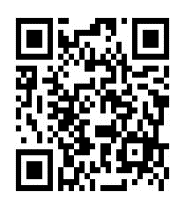 4. 申込期日　　令和5年12月25日（月）5. 問合せ先　　地域福祉委員会　　Mail：sagadh.chiikihukushi@gmail.com              　　　　　 理事　　寳亀  幸子　TEL：090-2719-5585　委員　　川北　千里　TEL：090-1511-4122日　時　　　　演　題講　師	　　会　場１日目令和6年１月14日（日）9時30分～12時00分（受付開始9時00分）高齢者と歯科の関わり方～口腔機能・義歯編～公立八女総合病院歯科口腔外科鈴木 宏樹　先生メートプラザ佐賀2F　大会議場（佐賀市兵庫北3-8-40）２日目令和6年1月21日（日）9時30分～12時00分（受付開始9時00分）高齢者の自立支援を支えるための歯科衛生士の役割（一社）糸島歯科医師会地域歯科医療連携室歯科衛生士　原口 公子　先生アバンセ　4F第2研修室（佐賀市天神3-2-11）備考：蛍光ペンをご持参下さい。２日目13時15分～16時00分①介護予防「通いの場」での取り組みについて（報告）②地域ケア会議事例検討会③連絡協議会①支部会員発表北部支部　古藤 美貴子西部支部　益田 とも子アバンセ　4F第2研修室（佐賀市天神3-2-11）備考：蛍光ペンをご持参下さい。